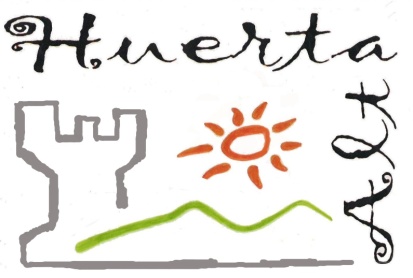 ENGLISH DEPARTMENT  - IES HUERTA ALTA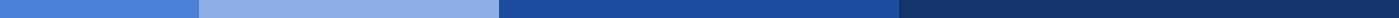 Test Unit 8  / 4º ESO                                                                  Block:  Listening A Listen to the recording and answer the questions according ONLY to it. Make sure you DON’T write in this piece of paper, your answer sheet is given separately. Use a PENCIL in you answer sheet. Remember that every wrong answer will be marked as -⅛ of a right answer. You are going to listen to Professor Judith Bradford give a lecture. Read the questions below, then listen and choose the correct answers.KEYWhat is the lecture about?		What is the lecture about?		What is the lecture about?		What is the lecture about?		What is the lecture about?		What is the lecture about?		What is the lecture about?		What is the lecture about?		how smells can help usb.how companies use smells to influence usc.the negative effects of smellsd.the effects smells have on our mind and body2. How long has she been researching this subject?2. How long has she been researching this subject?2. How long has she been researching this subject?2. How long has she been researching this subject?2. How long has she been researching this subject?2. How long has she been researching this subject?2. How long has she been researching this subject?2. How long has she been researching this subject?five yearsb.ten yearsc.fifteen yearsd.twelve years3. What cannot smell influence on?3. What cannot smell influence on?3. What cannot smell influence on?3. What cannot smell influence on?3. What cannot smell influence on?3. What cannot smell influence on?3. What cannot smell influence on?3. What cannot smell influence on?a. our personalityb.our feelingsc.our decisionsd.our behaviour4.  What do shops use smell for?4.  What do shops use smell for?4.  What do shops use smell for?4.  What do shops use smell for?4.  What do shops use smell for?4.  What do shops use smell for?4.  What do shops use smell for?4.  What do shops use smell for?a. to relax customersb.to make us happyc.to sell their productd.to improve shops5.  What kind of memories are smells associated with?5.  What kind of memories are smells associated with?5.  What kind of memories are smells associated with?5.  What kind of memories are smells associated with?5.  What kind of memories are smells associated with?5.  What kind of memories are smells associated with?5.  What kind of memories are smells associated with?5.  What kind of memories are smells associated with?a. short-term onesb.long-term onesc.medium-term onesd.we don’t remember 6.  What smell reminds Professor Bradford of her childhood?6.  What smell reminds Professor Bradford of her childhood?6.  What smell reminds Professor Bradford of her childhood?6.  What smell reminds Professor Bradford of her childhood?6.  What smell reminds Professor Bradford of her childhood?6.  What smell reminds Professor Bradford of her childhood?6.  What smell reminds Professor Bradford of her childhood?6.  What smell reminds Professor Bradford of her childhood?a.fresh baking breadb.orangesc.species d.textbooks7. What happened to the people in the experiment ?7. What happened to the people in the experiment ?7. What happened to the people in the experiment ?7. What happened to the people in the experiment ?7. What happened to the people in the experiment ?7. What happened to the people in the experiment ?7. What happened to the people in the experiment ?7. What happened to the people in the experiment ?a.they didn’t notice itb.they enjoyed morec.they got angryd.they fought8. Helen says that we are able to smell ______ in others, and demonstrated it with sweat.8. Helen says that we are able to smell ______ in others, and demonstrated it with sweat.8. Helen says that we are able to smell ______ in others, and demonstrated it with sweat.8. Helen says that we are able to smell ______ in others, and demonstrated it with sweat.8. Helen says that we are able to smell ______ in others, and demonstrated it with sweat.8. Helen says that we are able to smell ______ in others, and demonstrated it with sweat.8. Helen says that we are able to smell ______ in others, and demonstrated it with sweat.8. Helen says that we are able to smell ______ in others, and demonstrated it with sweat.a. sadnessb.angerc.feard.happiness9.  Molly Birnbaum was training as a(n) ______ when she lost her sense of smell.9.  Molly Birnbaum was training as a(n) ______ when she lost her sense of smell.9.  Molly Birnbaum was training as a(n) ______ when she lost her sense of smell.9.  Molly Birnbaum was training as a(n) ______ when she lost her sense of smell.9.  Molly Birnbaum was training as a(n) ______ when she lost her sense of smell.9.  Molly Birnbaum was training as a(n) ______ when she lost her sense of smell.9.  Molly Birnbaum was training as a(n) ______ when she lost her sense of smell.9.  Molly Birnbaum was training as a(n) ______ when she lost her sense of smell.a. office clerkb. police officerc.chefd.driver10. How did Molly lose her sense of smell?10. How did Molly lose her sense of smell?10. How did Molly lose her sense of smell?10. How did Molly lose her sense of smell?10. How did Molly lose her sense of smell?10. How did Molly lose her sense of smell?10. How did Molly lose her sense of smell?10. How did Molly lose her sense of smell?a. in a car accidentb.in a street fightc.she fell off a mopedd.she fell off a horse1D2B3A4C5B6A7B8C9C10A